№１９　海上保安大学校煉瓦ホール（旧呉海軍工廠砲熕部火工場機械室）　呉市有形文化財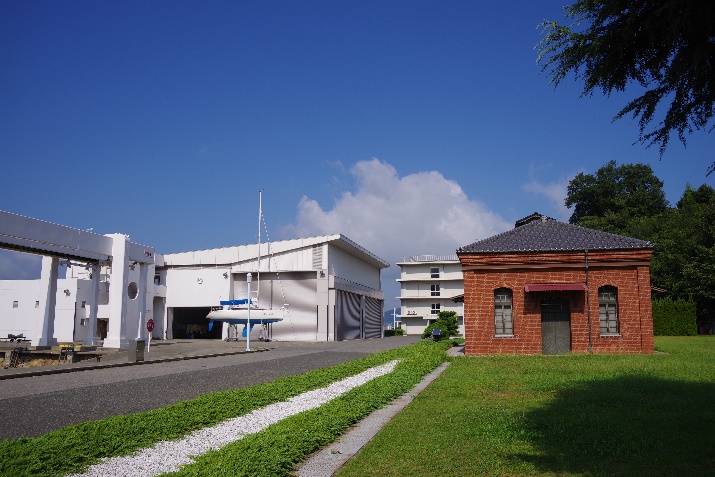 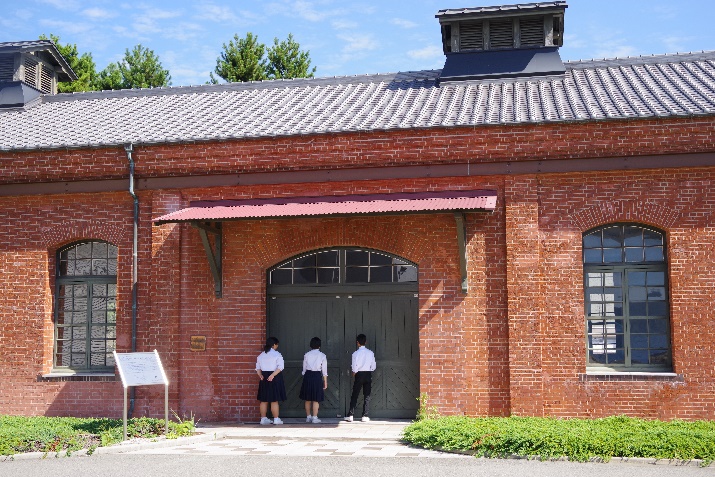 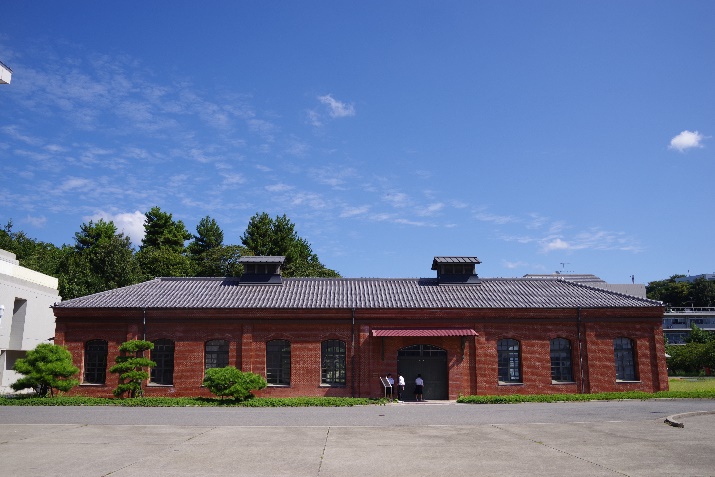 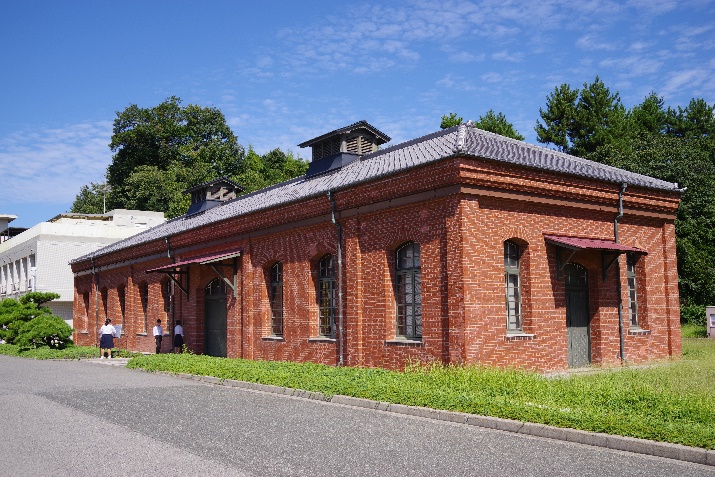 🏠所在地　〒737-0832　呉市若葉町５−１（海上保安大学校内）◆行き方ＪＲ呉駅から🚌　１７番のりば（天応方面行）６分，「海岸４丁目」下車徒歩１２分🚌　１７番のりば（天応方面行（峠経由））７分，「海上保安大学校入口」下車徒歩１０分ＪＲ吉浦駅から🚌　（仁方方面行（峠経由））３分，「池の浦」下車徒歩１０分ＪＲ川原石駅から　　🏃　２５分（約１５００ｍ）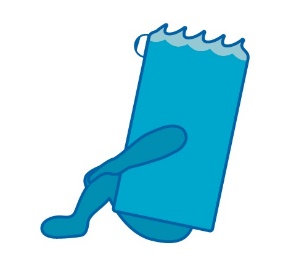 ☆解　説大正３（１９１４）年に建造されたれんがの建物です。建物の主要構造部，外観部分など建設当時の意匠をよく残し，「海軍第一の製造所」として発展・躍動した呉の歴史を伝える建造物です。　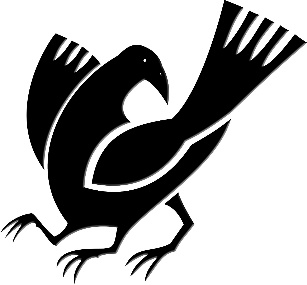 ■やってみよう・調べてみよう・考えてみよう○海上保安大学校を卒業すると何になれるでしょうか。　ア　海上自衛官　　イ　海上警備官　　ウ　海上保安官○海上保安大学校はどこの省庁が管理しているでしょうか。　ア　文部科学省　　イ　国土交通省　　ウ　防衛省　　　　エ　環境省📖メモ